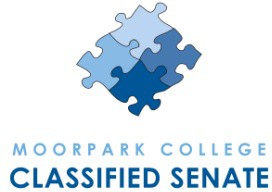 MOORPARK COLLEGEClassified SenateThe objective of this organization shall be to address the non-bargaining concerns of the classified employees and, in the spirit of participatory governance, work with college management in the development and implementation of college goals and objectives to promote campus community involvement, personal development, and collegiality.Meeting NotesWednesday, September 9, 2020 | 1 – 2 p.m., ZoomOFFICERSNAMEATTENDPresidentLinda Resendiz  XVice PresidentGabby Chacon XTreasurerDeb Brackley XSecretaryDaniella Rodriguez XFormer PresidentGUESTS: Julius SokenuGUESTS:TOPICACTIONCALL TO ORDER/INTRODUCTIONSIcebreaker – D. BrackleyACTION ITEMSApproval of Meeting Notes | None.III.	PUBLIC FORUMA limit of five (5) minutes for each speaker will be enforced.  Dina Pielaet: Reminder 9/11 tribute video on Friday.REPORTS/ PRESENTATIONSOfficersPresidentVice PresidentTreasurerSecretaryLinda: Board members requested a list of reassigned employees on all campusesSocial Justice workgroups – call for participation, diversifying hiring, toolkit for faculty and staff for resources and best practicesNo plans for layoffs this or next year. Administration working through different scenarios to avoid layoffsTOPICACTIONParticipatory RepresentativesDISTRICT-WIDE COMMITTEESDCAS (Administrative Services) (Linda Resendiz)DAC Consultation Council (Linda Resendiz)DAC Equal Employment Opportunity Advisory (Mara Rodriguez)DAC Health Benefits (Stephanie Kostezak)DCHR (Human Resources) (Maria Urenda)DAC Professional Development (Linda Resendiz)CAMPUS-WIDE COMMITTEESCampus Environment (Steve Timmons, Karin Johansson)Co-Curricular (Leanne Colvin, Kristen Robinson, Allam Elhussini)Fiscal Planning (Linda Resendiz-co-chair, Linda Sanders, Obalid Younan, Deb Brackley, Johanna Simentel, Kris Romero)F/T Cap (Shandor Batoczki, Maria Thayer, Erin Dilley)EdCap (Deb Brackley)Multicultural Day (Cherisse Sherman)Professional Development (Gabby Chacon, Kelly Little, Maria Urenda)SEA Committee (Kristen Robinson, Shyan Diaz-Brown)SLO Committee (Raul Torres)Wellness and Safety (Krista Lederer, VACANT)Committees/ Task ForcesAnnual Staff Holiday Luncheon Committee (Kim Watters)Sunshine Committee (Brandi Rieger, Angelica Gonzalez)Fundraising Committee (Allam Elhussini)Scholarship Committee (Deb Brackley, Sue Gerhardt)Website Committee (Emmanuel Guerrero)DAC Health benefits – Open enrollment timeline TBD.DCHR – will require a classified representativeFiscal Planning – October revise.F/T CAP – organizational meeting, updates about campus, smart classrooms soon, +100 faculty certified in canvas, reminder re: outside email alertsEDCAP: shared governance, catch up, how things workMulticultural Day: Hispanic vs. Latinx history month? Website creation with other events stemming from this site, more of a portalProfessional Dev: Representative room for 1 more classified, October 1 workshop zoom link pending.SEA Committee – reevaluate charge, reviewed progress from last year, update to budget, Tim Lumas Provisional HireFundraising – Allam still has Sees candy, need to sell before December.Website Committee – Raul Torres, Dina Pielaet, Emmanuel Torres and Daniella RodriguezV.	OLD BUSINESSNEW BUSINESSWelcome of New EmployeesBook Club and One Book One CampusProfessional Development – Valuing Cultural Competence – October 1State Virtual Town Hall on 2020 Elections – September 9Call for Participants in Social Justice WorkgroupsGoals and AccomplishmentsSocial JusticeFundraisingProfessional DevelopmentBook Club – Options include 1 book, 1 campus, Deb proposes “White Fragility”.Professional Development - workshop OCT 1 zoom link pendingTOPICACTIONFUTURE AGENDA ITEMSContact Daniella Rodriguez for future agenda itemsVIII.	ADJOURNMENTHANDOUTSMEETING CALENDAR 20/21Second Wednesday, Monthly, 1-2 p.m., ZoomAGENDA | 9/8/20202020 | 9/9, 10/14, 11/11, 12MEETING NOTES | 2021 | 1/13, 2/10, 3/10, 4/14, 5/12